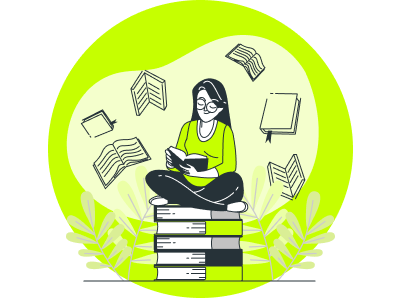 Дата и время проведения: 18 ноября 2021 года в 18:00 (мск)Для участия в онлайн- 18 ноября в 18:00 (МСК)  приглашаем учителей, преподавателей СПО, педагогов дополнительного образования и родителей школьников на вебинар «Техника активно-продуктивного чтения».
Современные дети привыкли к тому, что необходимые знания и информация находятся под рукой — достаточно сделать пару кликов. Поэтому научить школьников ориентироваться в перенасыщенной информационной среде, самостоятельно добывать знания, запоминать и применять их на практике — важнейшая образовательная задача.

На вебинаре вместе с экспертом мы поговорим:  о расширенном понимании информационного подхода в обучении и способах работы с учебной информацией; о типичных подходах к организации самостоятельной работы с учебником и их неполноценности; о том, как мы читаем текст;   о том, в чём смысл активно-продуктивного чтения; о том, почему необходимо сжатие учебной информации и какие существуют приёмы и правила для этого.Вы познакомитесь с такими приёмами осмысленного чтения, как «Отсроченная загадка», «Оценка текста», «Шапка вопросов», «Кубик Блума», «Драмогерменевтика» и другими.

Спикер: Аствацатуров Георгий Осипович, кандидат исторических наук, доцент, автор образовательного сайта «Дидактор» и YouTube-канала «Академия цифрового учителя», региональный координатор Центра дополнительного образования города Краснодара.Модератор вебинара — Татьяна Меньщикова, ведущий методист «ЯКласс»Участие в вебинаре бесплатное.     
Все слушатели, которые зарегистрируются на вебинар на нашем сайте и подключатся к трансляции по ссылке из электронного письма, получат именные сертификаты (участники без подписки Я+) или именные свидетельства (участники с подпиской Я+).